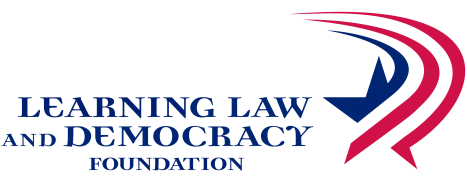 We the People… the Citizen and the ConstitutionSimulated hearings on the U.S. ConstitutionThe culminating activity for the Minnesota We the People program is a simulated congressional hearing. The students, working in teams, prepare and present statements to a judging panel of community representatives who act as congressional committee members. Students then answer questions posed by the judges. The format provides students with an opportunity to demonstrate their knowledge and understanding of our government and the rights and responsibility of citizens.Your students will be participating in their hearings for only a short period of time and will have time for other activities in the State Capitol Complex. Although the legislature will not be in session, many legislators might be available to meet with your students. We will try to help you make arrangements to make the experience meaningful!The event will conclude with an awards ceremony with guest Supreme Court Justice G. Barry Anderson (invited). Two ways to participate:Your students may participate as Constitutional Scholars presenting on all six units, competing to apply to represent Minnesota in the National We the People Competition, or as Constitutional Fellows, presenting one to five units. Constitutional Scholars 	The students in your class study all six units. They divide into six teams with each team preparing answers for both questions from one of the six units. During the hearings, students will be asked by the judges to respond to only one of the unit questions. Constitutional Scholars are eligible for Unit Awards.Constitutional Fellows	Students study one to five units. You and your students select the units. In addition, as teacher, you may select one of the two questions from each unit. This limits the amount of time students will need to prepare and makes it possible for students to participate when the course curriculum does not include all content of the competition questions. Constitutional Fellows preparing for both unit questions will be eligible for Unit Awards. Constitutional Fellows choosing to prepare for only one of the two unit questions will not be eligible for Unit Awards.Schedule of EventsTimes will be assigned first come, first served, with consideration given to teacher preference when possible. This provides less down time and more time for your class to participate as a group in other activities. Students will receive complimentary lunch vouchers for the Cafeteria in the Minnesota Transportation Building, a short walk from the State Capitol (connected via tunnel).Registration/Getting HelpSpace for this event is very limited. To register your class for this event, complete the Online Registration Form. For more information, contact Jennifer Bloom at the Learning Law and Democracy Foundation (jbloom@teachingcivics.org). Additional information is available at www.teachingcivics.org.